Дата занятий: 22.04,23.04,25.04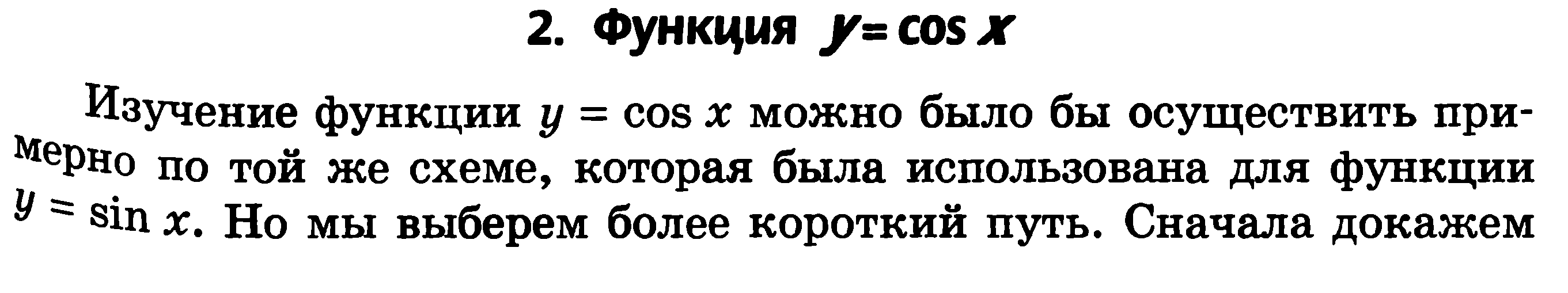 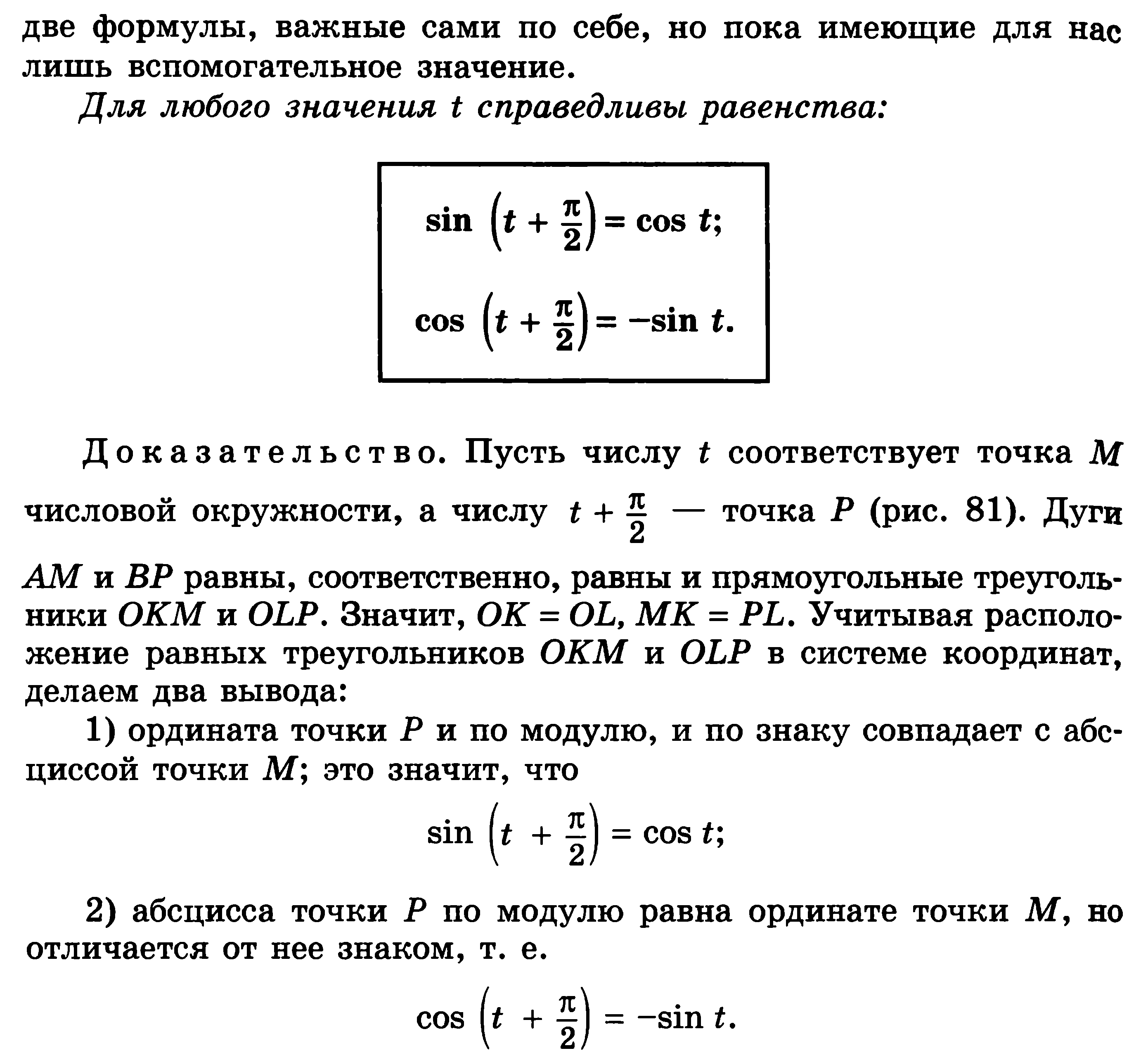 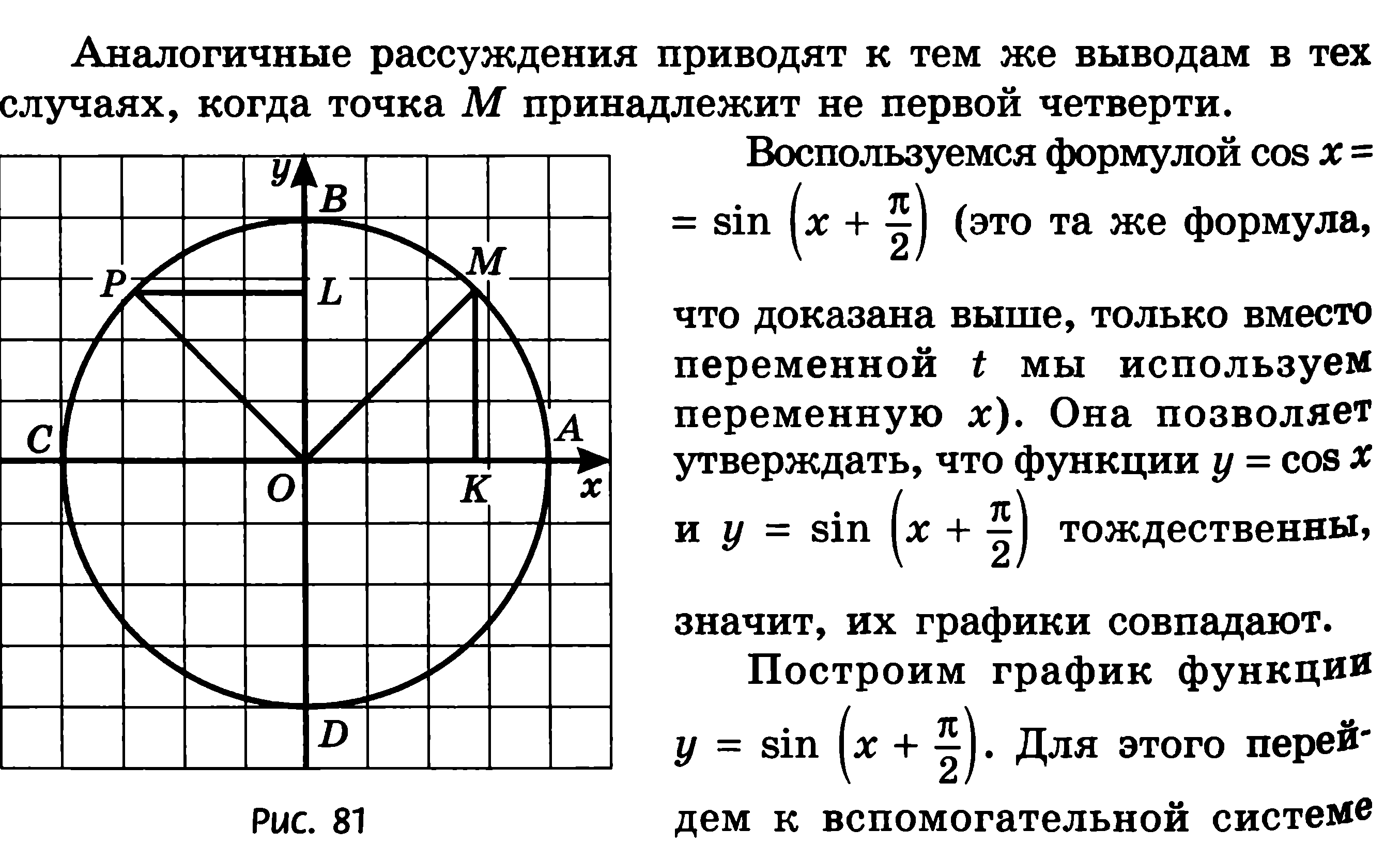 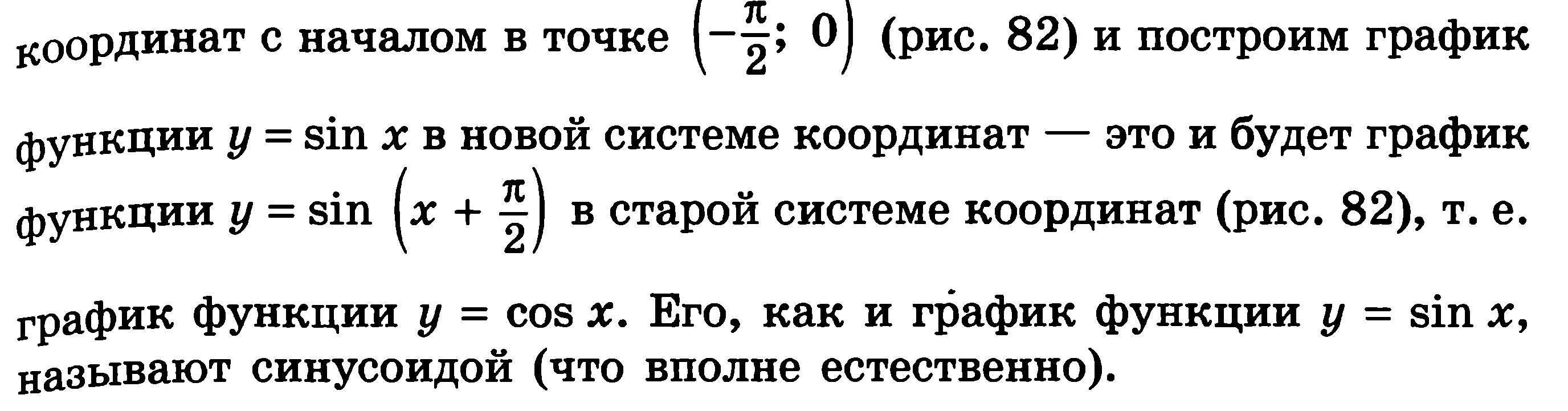 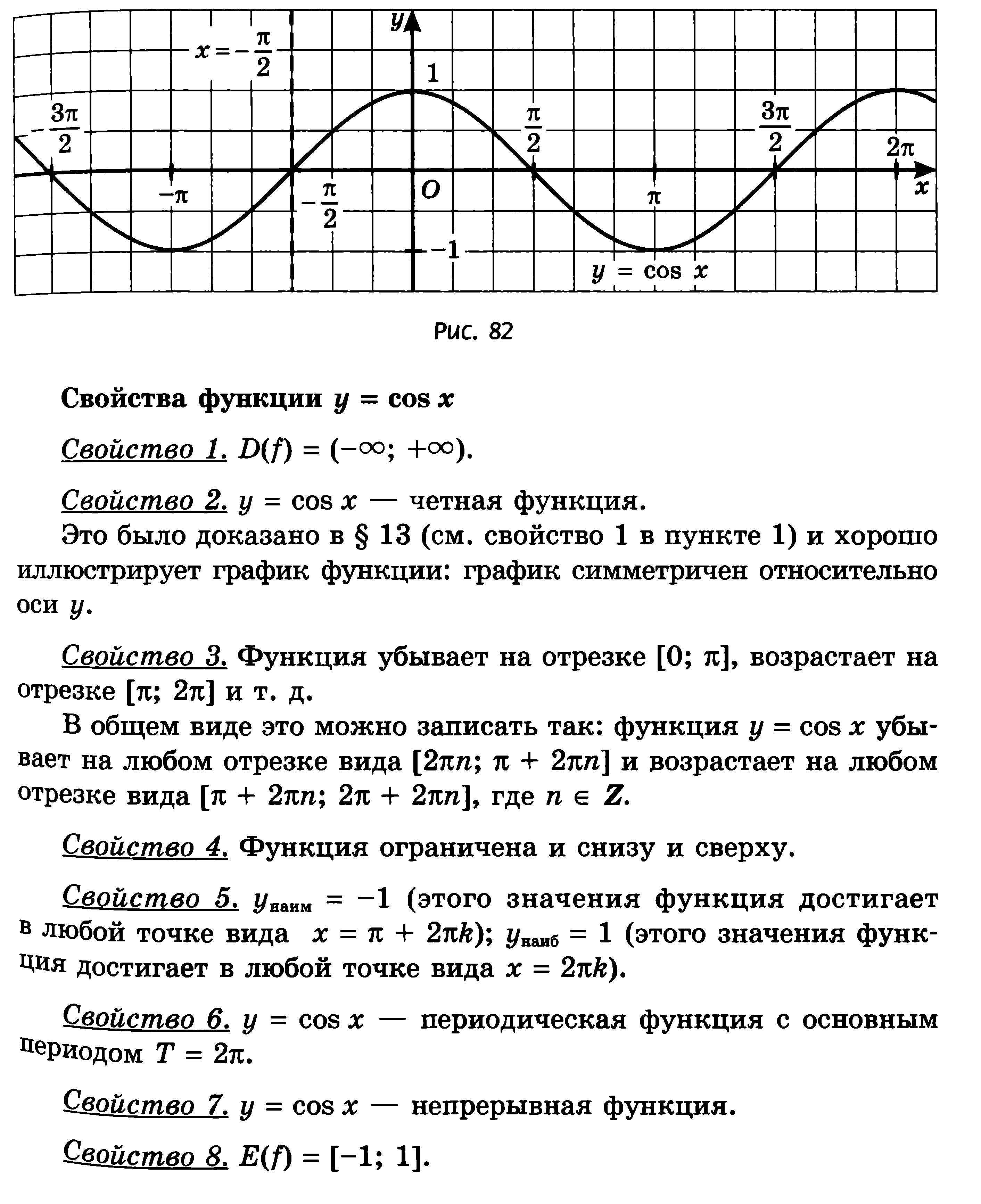 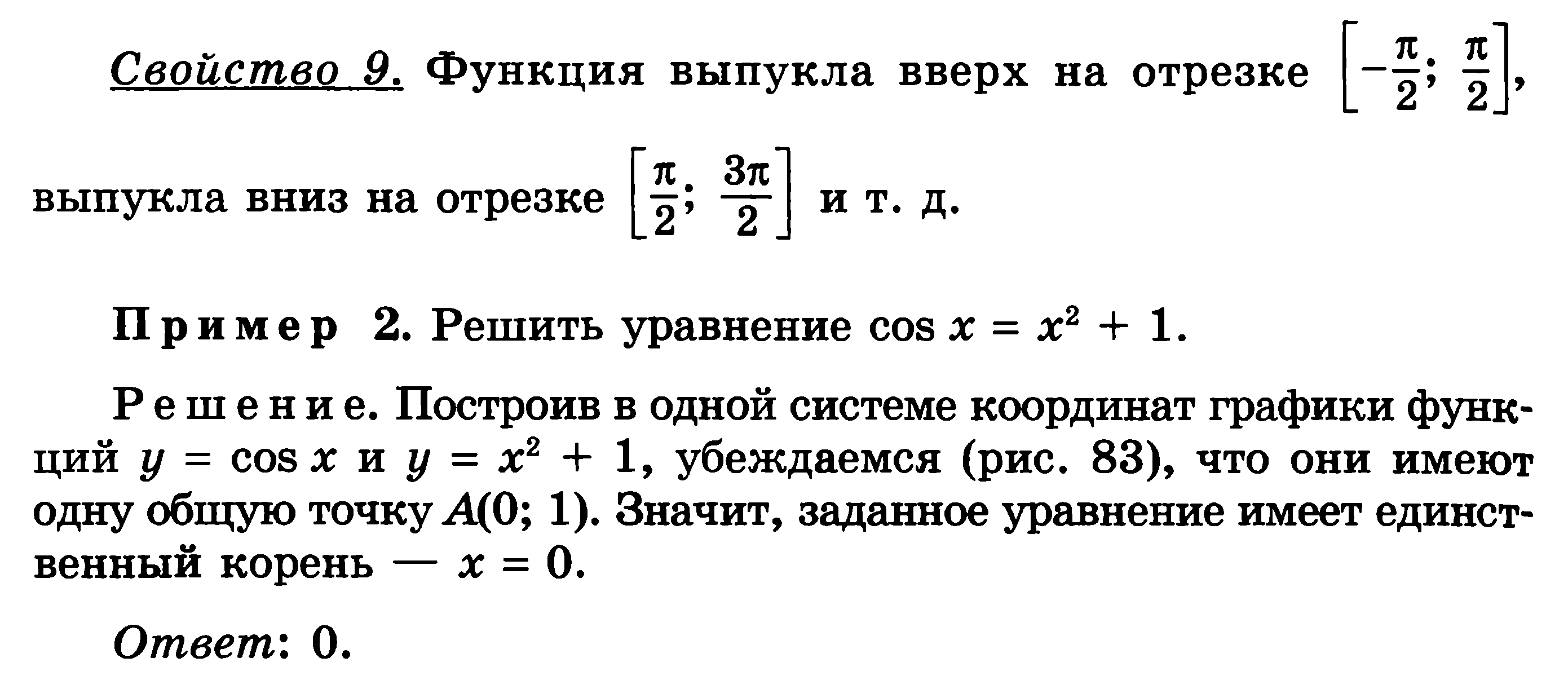 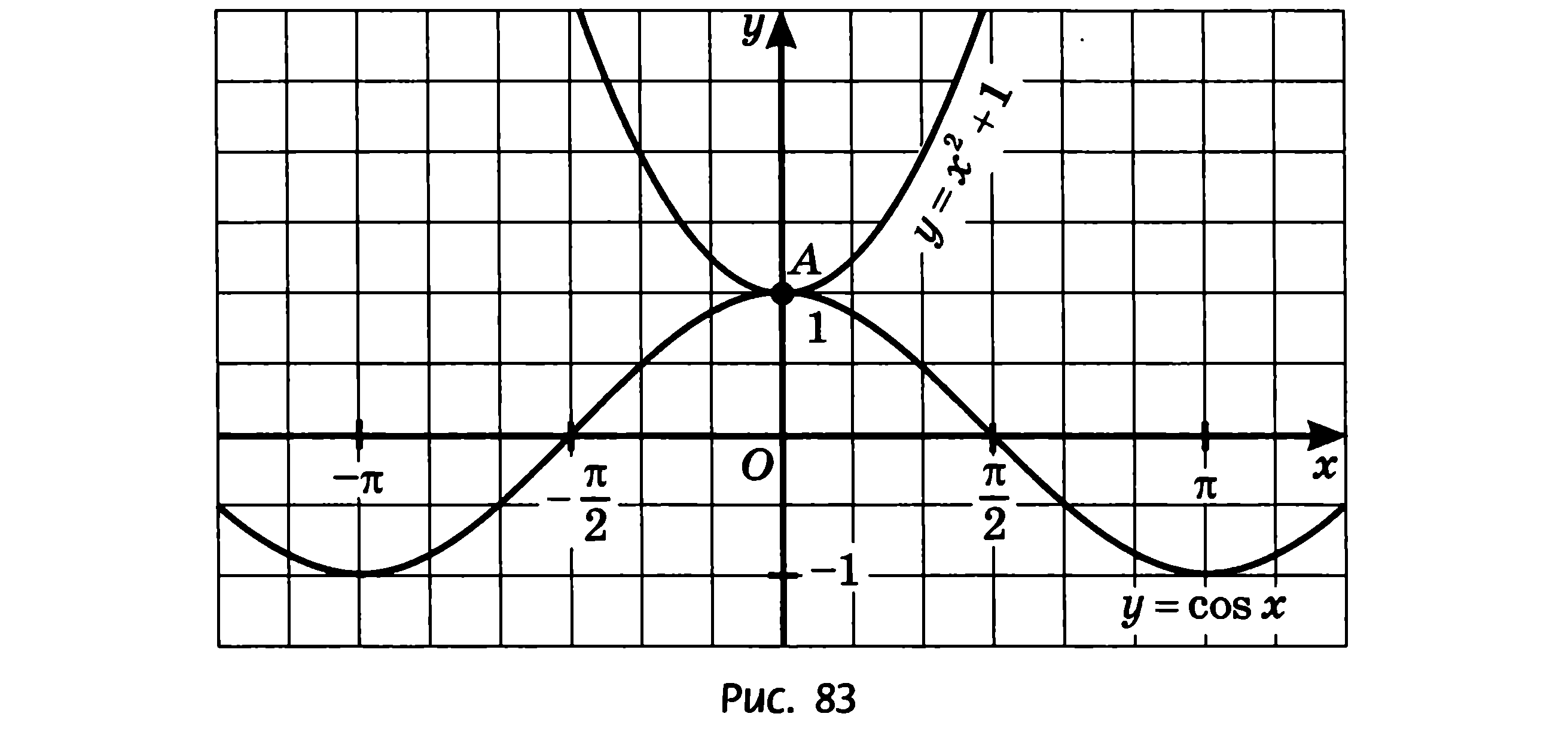 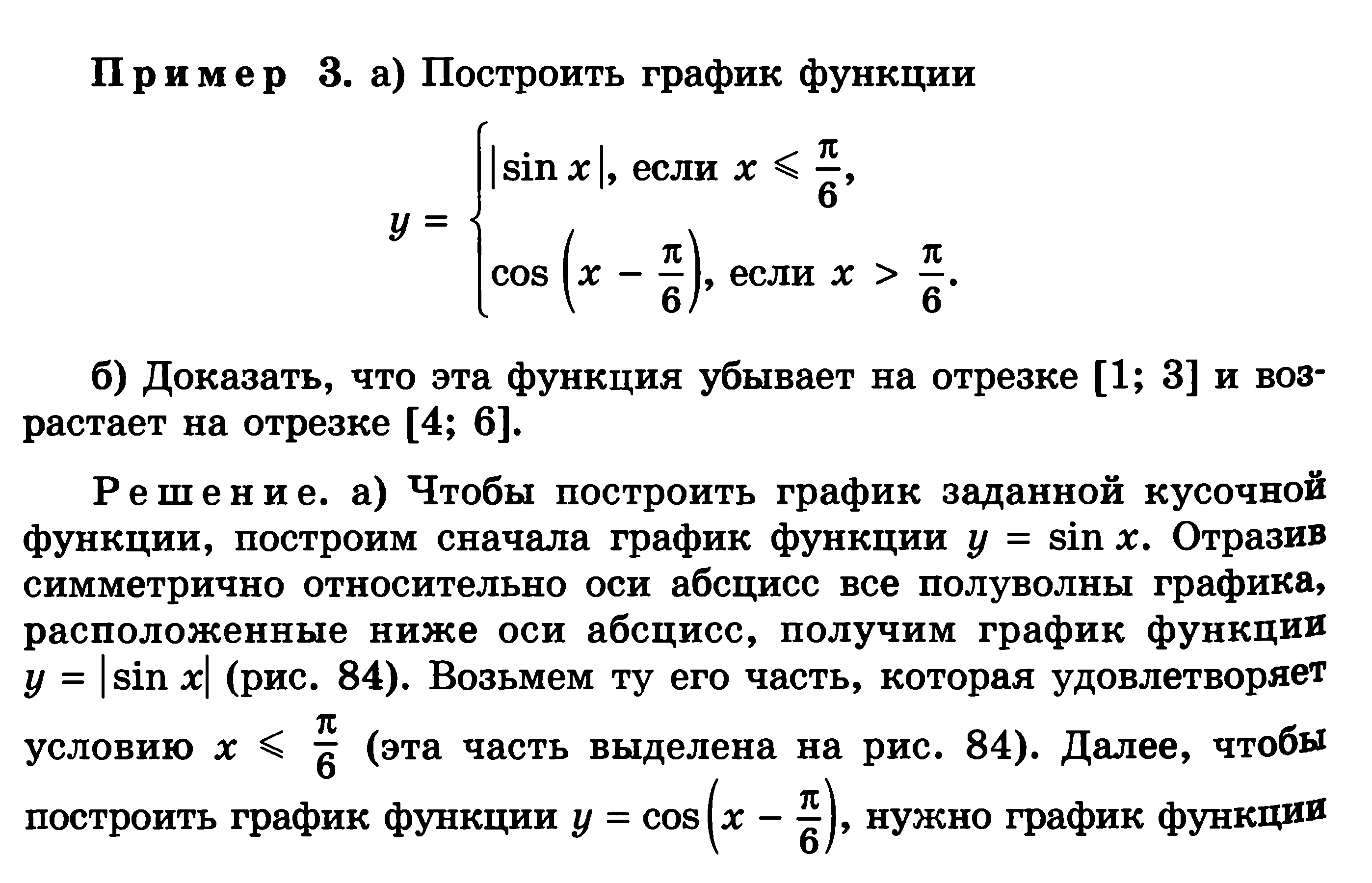 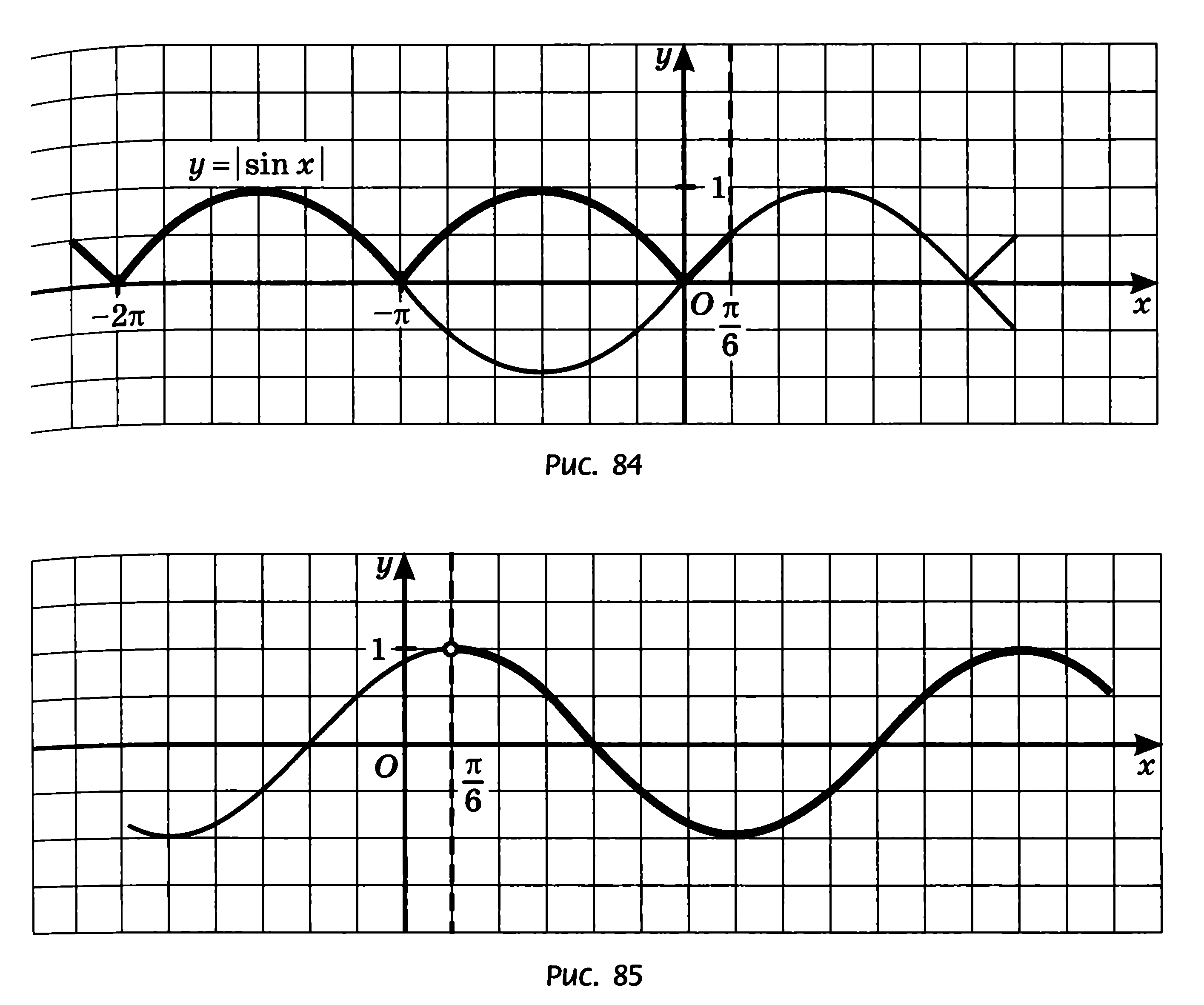 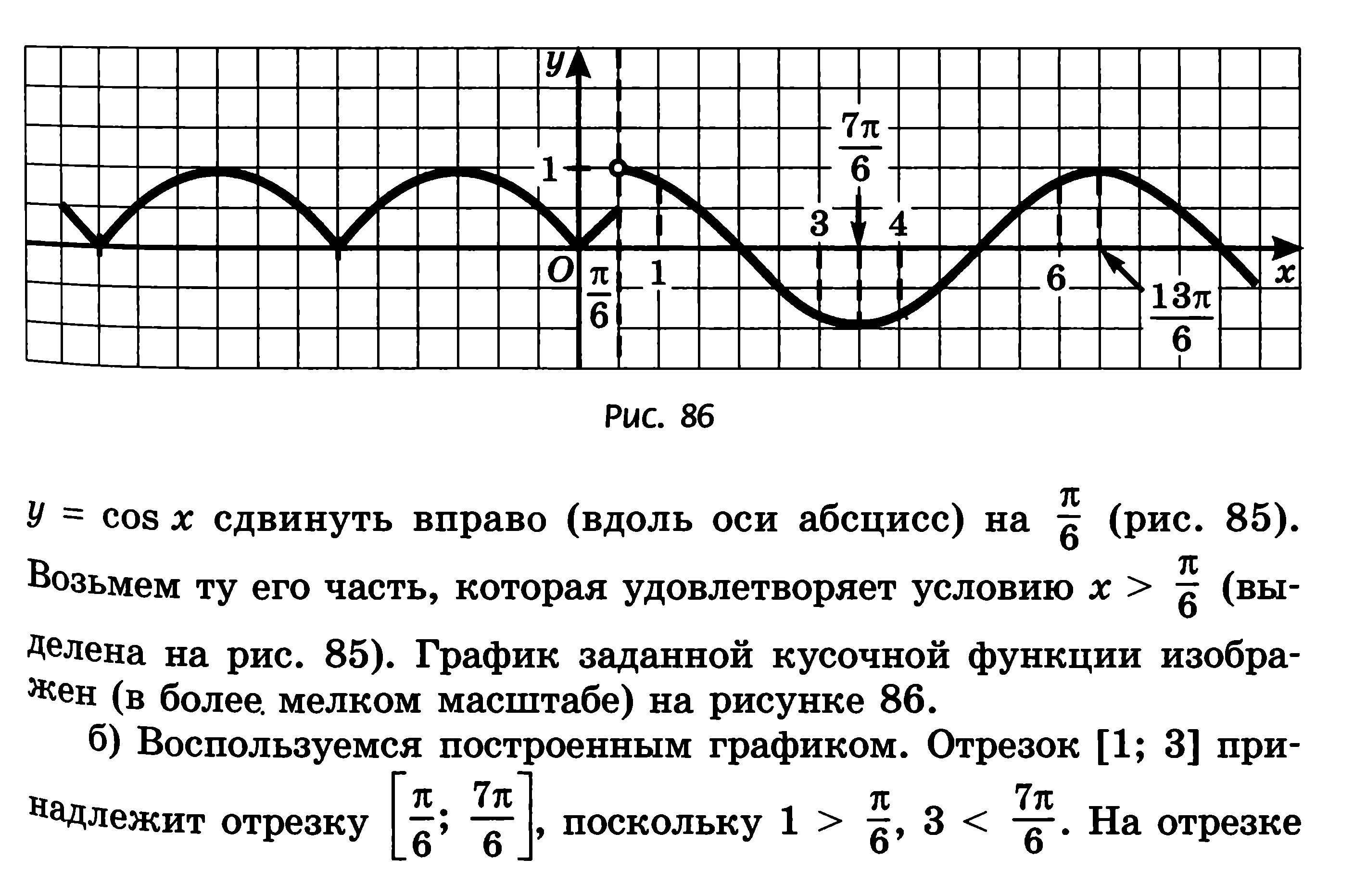 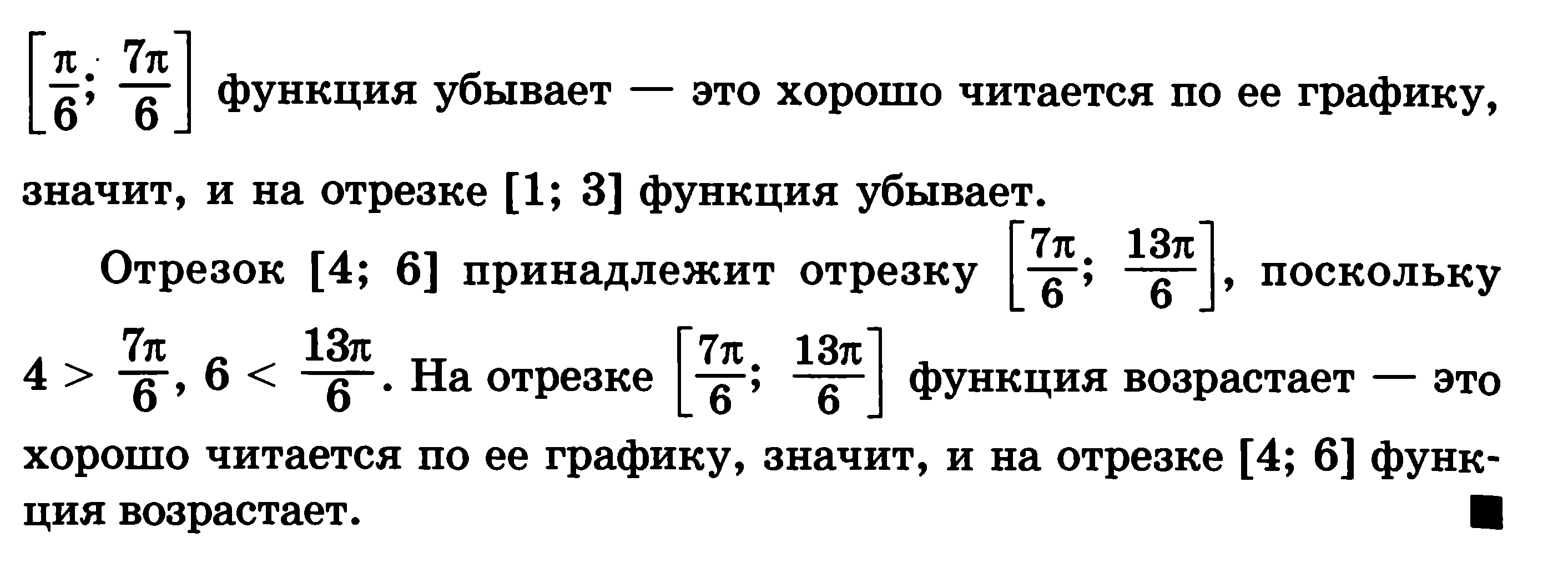 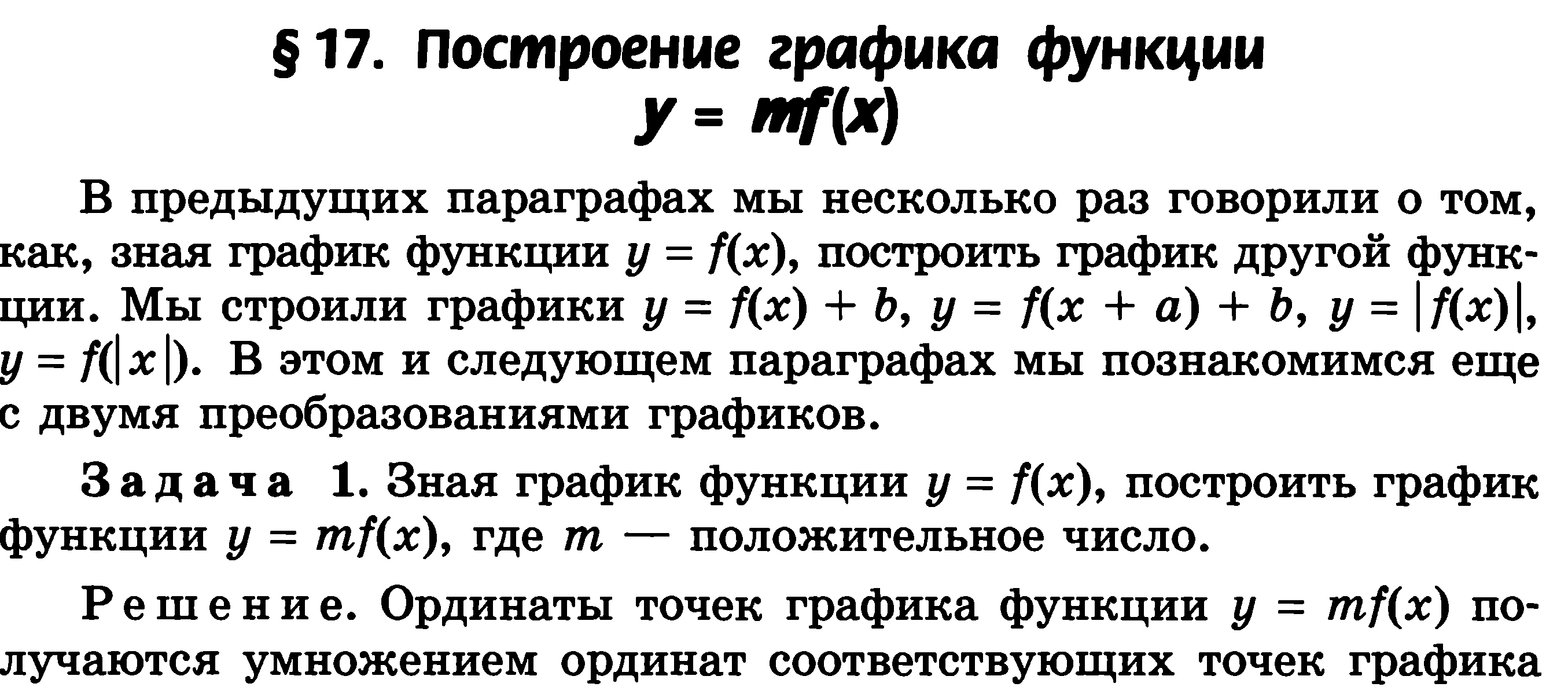 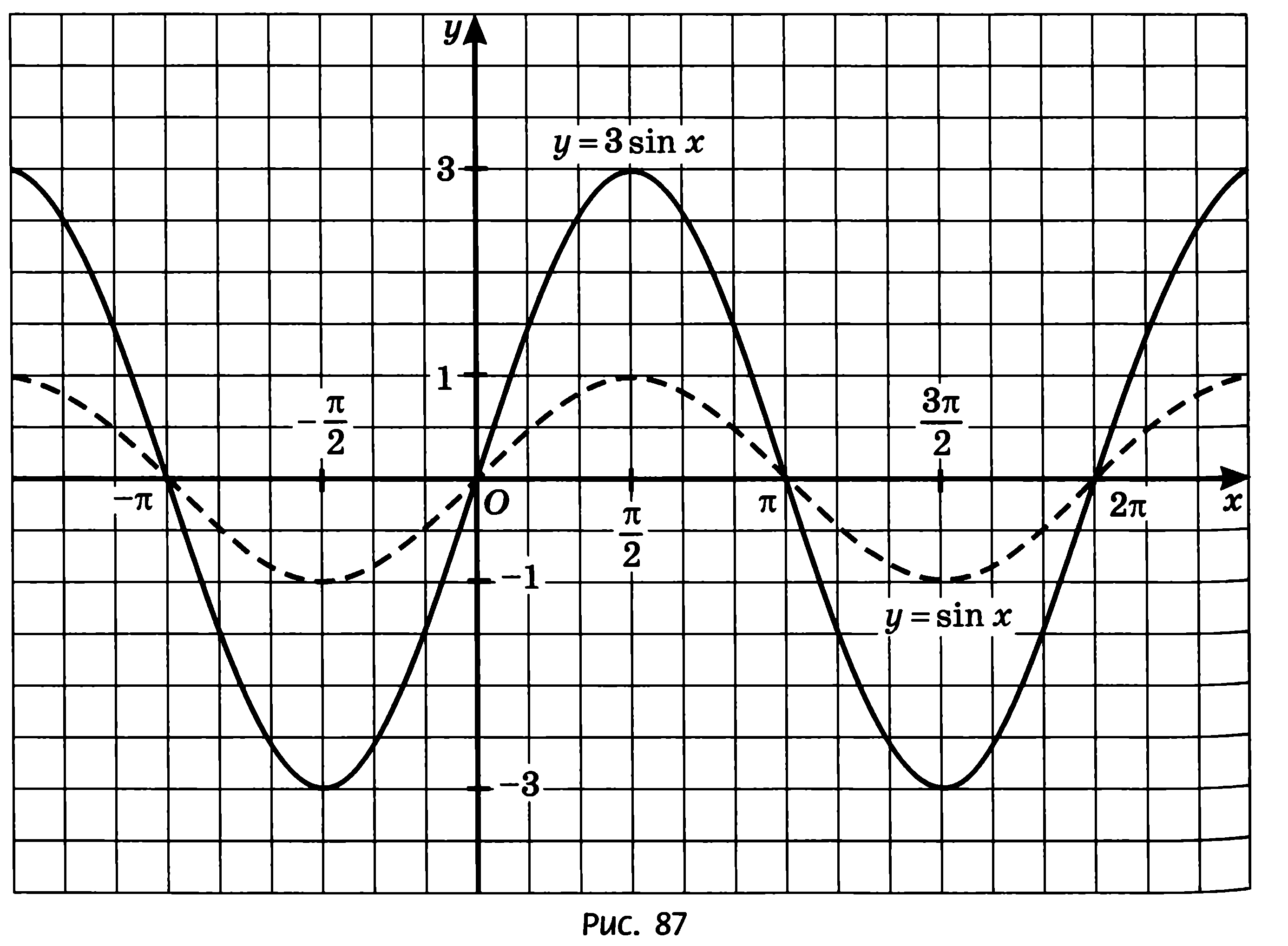 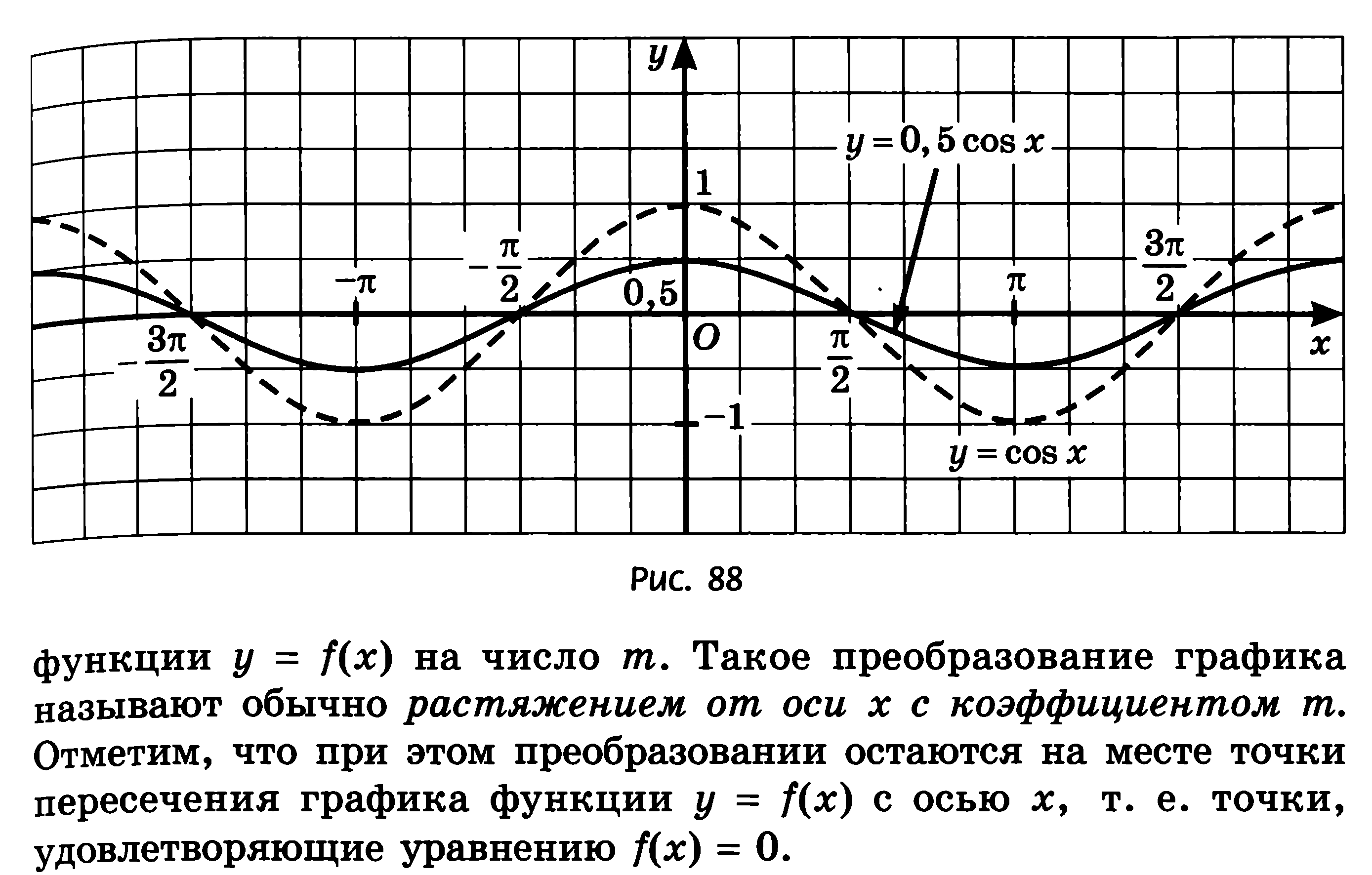 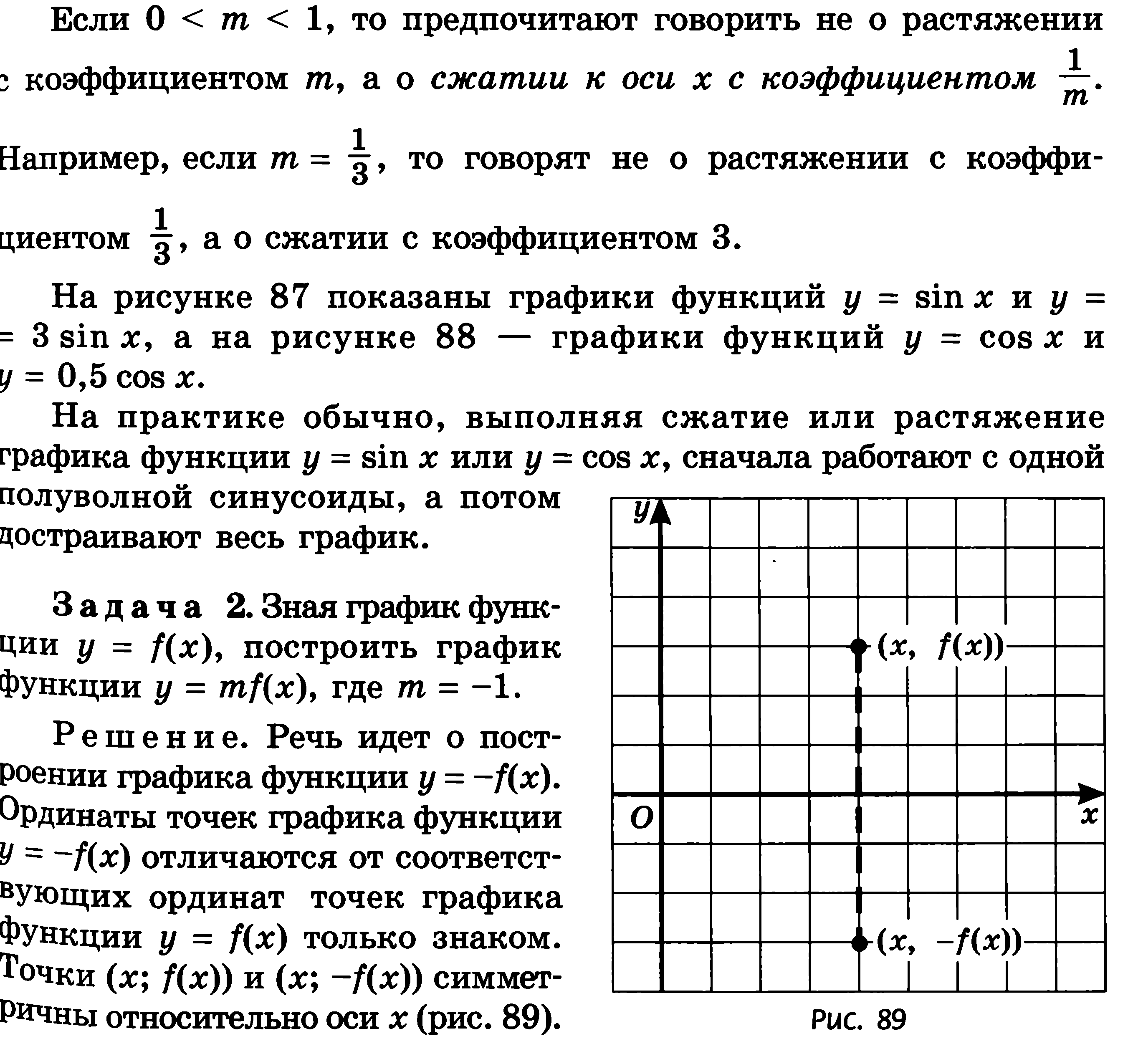 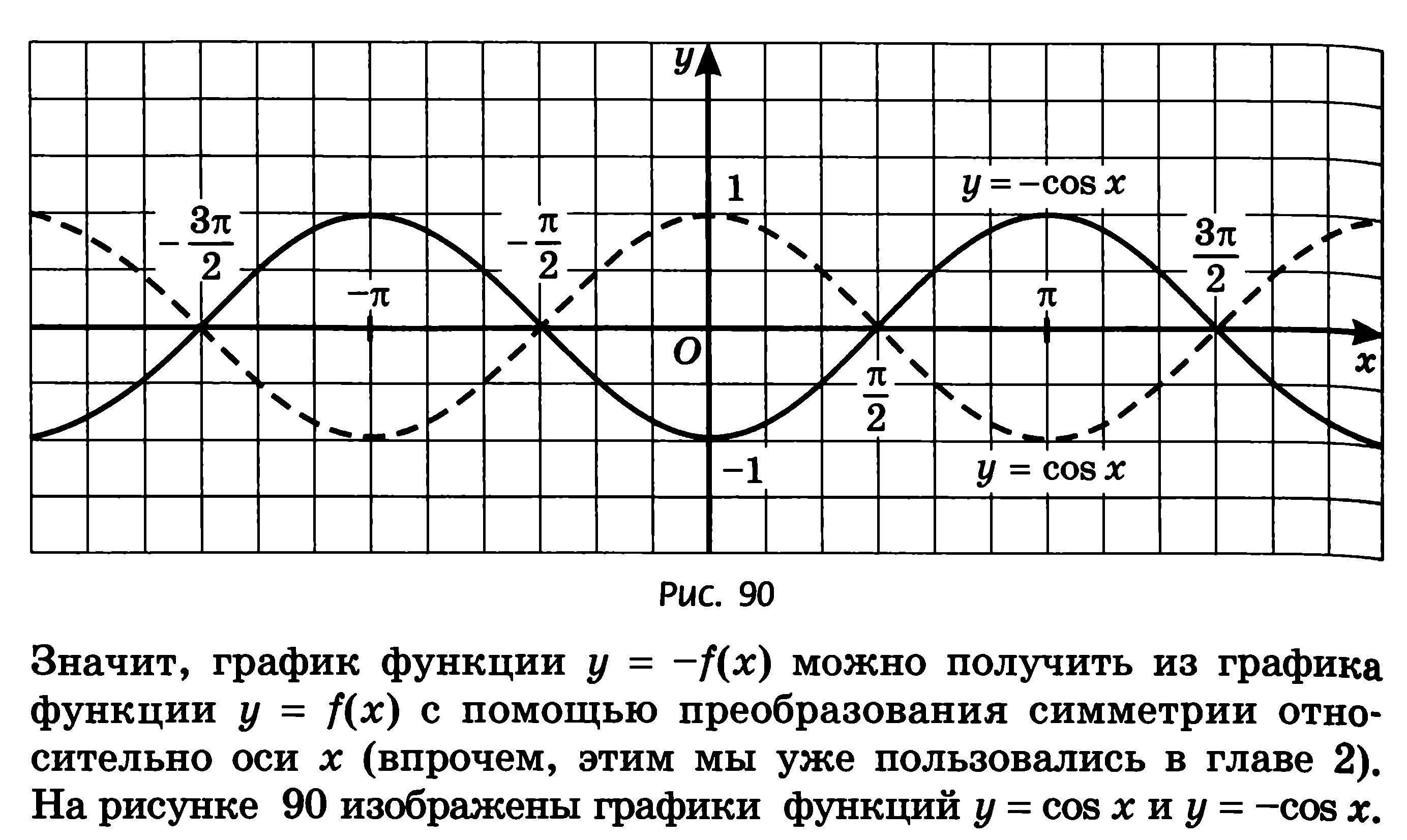 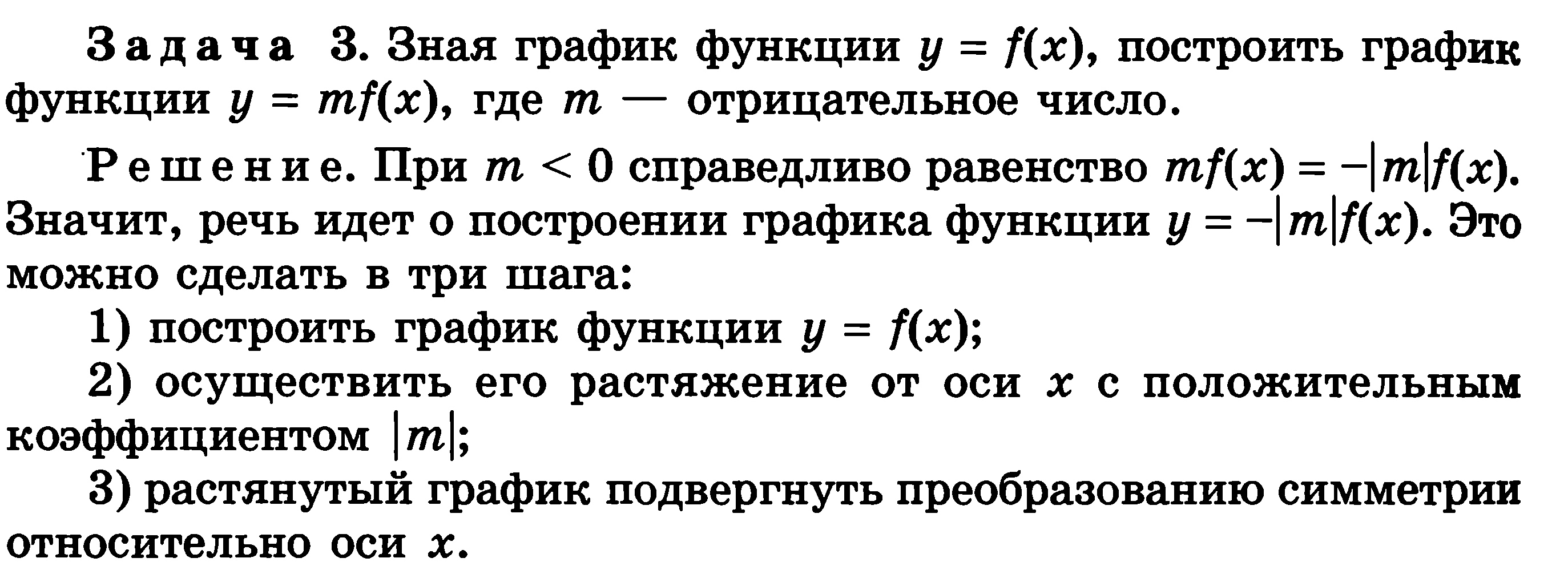 Практические задания высылаю на почту каждому. Мне присылать эти практические. Это только теория.